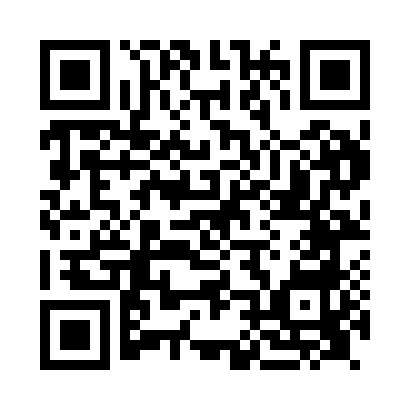 Prayer times for Frieston, Lincolnshire, UKMon 1 Jul 2024 - Wed 31 Jul 2024High Latitude Method: Angle Based RulePrayer Calculation Method: Islamic Society of North AmericaAsar Calculation Method: HanafiPrayer times provided by https://www.salahtimes.comDateDayFajrSunriseDhuhrAsrMaghribIsha1Mon2:514:391:046:439:2811:162Tue2:524:401:046:439:2811:163Wed2:524:411:046:439:2711:164Thu2:534:411:046:439:2711:165Fri2:534:421:056:439:2611:156Sat2:544:431:056:429:2611:157Sun2:544:441:056:429:2511:158Mon2:554:451:056:429:2411:159Tue2:564:461:056:429:2411:1410Wed2:564:471:056:419:2311:1411Thu2:574:491:056:419:2211:1312Fri2:574:501:066:409:2111:1313Sat2:584:511:066:409:2011:1314Sun2:594:521:066:399:1911:1215Mon2:594:531:066:399:1811:1216Tue3:004:551:066:389:1711:1117Wed3:014:561:066:389:1511:1118Thu3:024:571:066:379:1411:1019Fri3:024:591:066:369:1311:0920Sat3:035:001:066:369:1211:0921Sun3:045:021:066:359:1011:0822Mon3:045:031:066:349:0911:0723Tue3:055:041:066:339:0711:0724Wed3:065:061:066:339:0611:0625Thu3:075:071:066:329:0411:0526Fri3:075:091:066:319:0311:0427Sat3:085:111:066:309:0111:0428Sun3:095:121:066:299:0011:0329Mon3:105:141:066:288:5811:0230Tue3:115:151:066:278:5611:0131Wed3:115:171:066:268:5511:00